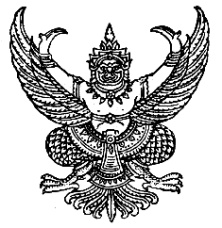 ประกาศโรงเรียนบ้านโพนแดง
เรื่อง ประกาศผลการสอบแข่งขันเป็นอัตราจ้างชั่วคราว
ตำแหน่งผู้ปฏิบัติงานธุรการโรงเรียน  ปีงบประมาณ  ๒๕๖๒*******************************ด้วย โรงเรียนบ้านโพนแดงสำนักงานเขตพื้นที่การศึกษาประถมศึกษาศรีสะเกษเขต1  ดำเนินการสอบแข่งขันเป็นอัตราจ้างชั่วคราวตำแหน่งผู้ปฏิบัติงานธุรการโรงเรียน    ซึ่งได้ทำการสอบแข่งขัน เมื่อวันที่  ๒๖ เดือน  พฤศจิกายน  ๒๕๖๑  นั้น จึงขอประกาศผลการสอบแข่งขันเป็นอัตราจ้างชั่วคราวตำแหน่งผู้ปฏิบัติงานธุรการโรงเรียน    ดังต่อไปนี้   	ทั้งนี้ ให้ผู้ที่ได้ลำดับที่  ๑  รายงานตัวและทำสัญญาจ้าง ในวันที่   ๒๘   พฤศจิกายน  ๒๕๖๑ เวลา  ๐๙.๐๐ น.  ณ ห้องประชุมโรงเรียนบ้านโพนแดงประกาศ  ณ วันที่  ๒๗  เดือน  พฤศจิกายน  พ.ศ.๒๕๖๑                                                         สาคร  รัตนา( นายสาคร  รัตนา )ครูชำนาญการพิเศษ รักษาการในตำแหน่งผู้อำนวยการโรงเรียนบ้านโพนแดงชื่อ – นามสกุลลำดับที่นางสาวเกษสุดา  โสดาโคตร๑นางสาววิชุดา  ยาหอม๒